Уважаемые коллеги!В соответствии с пунктом 3 решения оперативной группы по предупреждению завоза и распространения новой коронавирусной инфекции на территории Ярославской области (протокол от 25.06.2020) с 06.07.2020 изменяются условия приема детей в дежурные группы в организациях, реализующих программы дошкольного образования (далее-детские сады).Основанием для приема ребенка в дежурную группу являются заявление родителя (законного представителя) и информация из медицинской организации об отсутствии контактов с инфекционными больными, в том числе с больными новой коронавирусной инфекцией COVID-19. Предоставление справки от работодателя не требуется.На воспитанников, посещающих дежурные группы до 06.07.2020, вышеперечисленные основания не распространяются. Наполняемость дежурных групп может составлять 15 – 20 воспитанников.Департаментом образования Ярославской области достигнута договорённость с департаментом здравоохранения и фармации Ярославской области  о порядке получения  образовательной организацией информации из медицинской организации об отсутствии  у детей контактов с инфекционными больными, в том числе с больными новой коронавирусной инфекцией COVID-19.Обращаем внимание, что для посещения детского сада информация об отсутствии контактов медицинской организацией должна предоставляться не ранее 2-х дней до момента планируемого посещения. Руководитель организации, реализующей программу дошкольного образования, получивший согласие родителя (законного представителя) ребёнка на передачу в учреждение здравоохранения персональных данных воспитанника для получения информации об отсутствии контактов, представляет в учреждение здравоохранения, курирующее детский сад, список воспитанников на бумажном носителе (согласно установленной форме). Учреждение здравоохранения в течение двух рабочих дней с момента получения списков предоставляет заключение об отсутствии контактов и передает список руководителю детского сада для осуществления приема воспитанников. Обращаем внимание, что для посещения детского сада информация об отсутствии контактов медицинской организацией должна предоставляться не ранее 2-х дней до момента планируемого посещения. При организации работы дежурных групп должны строго соблюдаться требования санитарного законодательства. Дополнительно информируем, что департаментом здравоохранения и фармации Ярославской области направлено письмо от 02.07.2020 
№ ИХ.19-5187/20 с соответствующими разъяснениями в адрес руководителей медицинских организаций области.40-08-67ПриложениеСписок воспитанников_________________________________________________(полное наименование ДОО, муниципальный район)________________________________________________________Список заверяется подписью руководителя образовательной организации и печатью учреждения.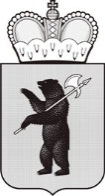 ДЕПАРТАМЕНТ ОБРАЗОВАНИЯЯРОСЛАВСКОЙ ОБЛАСТИСоветская ул., д. . Ярославль, 150000Телефон (4852) 40-18-95Факс (4852) 72-83-81e-mail: dobr@yarregion.ruhttp://yarregion.ru/depts/dobrОКПО 00097608, ОГРН 1027600681195,ИНН / КПП 7604037302 / 76040100102.07.2020 №ИХ.24-4724/20На №           от           Руководителям органов местного самоуправления, осуществляющим управление в сфере образованияО дежурных группах в образовательных организацияхПервый заместитель директора департаментаС.В. АстафьеваФ.И.О. ребенкаДата рожденияАдрес проживанияЗаключение ГУЗ 